	Powiedz NIE infekcji intymnej! 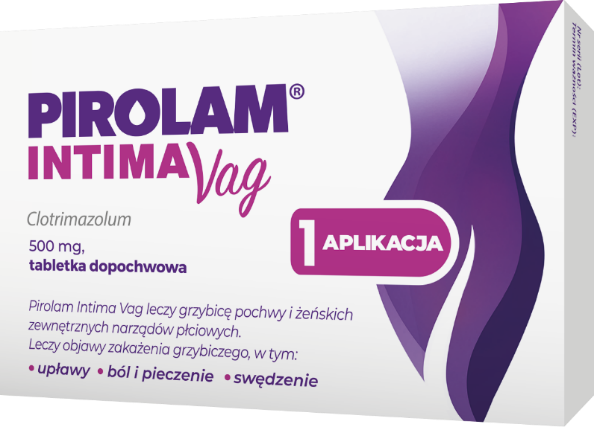 To lek dla kobiet, którym zależy na jak najszybszym leczeniu i wygodzie stosowania
Pirolam INTIMA Vag = 1 tabletka dopochwowa = 1 aplikacjaLeczy najbardziej uciążliwe i dokuczliwe objawy infekcji intymnej: ból, pieczenie, świąd i upławy.Dostępny bez recepty Może być stosowany u kobiet w ciąży i karmiących*Zawiera klotrymazol – substancję aktywną, która niszczy grzyby i hamuje ich wzrost.Skład i postać: 1 tabletka dopochwowa zawiera 500 mg klotrymazolu. Wskazania: Leczenie infekcji pochwy i żeńskich zewnętrznych narządów płciowych wywołanych przez mikroorganizmy, takie jak grzyby (zazwyczaj Candida), wrażliwe na klotrymazol. Podmiot odpowiedzialny: Zakłady Farmaceutyczne Polpharma S.A. Pozwolenie na dopuszczenie do obrotu leku PIROLAM INTIMA Vag nr: 26545 wydane przez MZ. www.polpharma.pl. Lek wydawany bez recepty. ChPL: 2022.10.27To jest lek. Dla bezpieczeństwa stosuj go zgodnie z ulotką dołączoną do opakowania. Nie przekraczajmaksymalnej dawki leku. W przypadku wątpliwości skonsultuj się z lekarzem lub farmaceutą.*W pierwszym trymestrze ciąży wskazane jest rozpoczęcie leczenia tylko po konsultacji z lekarzem.